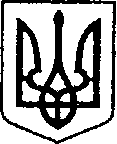                      УКРАЇНА                                               ЧЕРНІГІВСЬКА ОБЛАСТЬ   Н І Ж И Н С Ь К А    М І С Ь К А    Р А Д А34 сесія VIII скликання                                   Р І Ш Е Н Н Я  від 08 листопада 2023р.	                   м. Ніжин	                          № 47-34/2023Про включення в перелік земельнихділянок для продажу права оренди на земельних торгах окремими лотами           Відповідно до статей 25, 26, 42, 59, 60, 73 Закону України «Про місцеве самоврядування в Україні», статей 12, 124, 135, 136, 137  Земельного кодексу України, статті 51 Водного кодексу України, статей 5, 13, 15, 18 Закону України «Про оцінку земель», наказу Міністерства екології та природних ресурсів України від 18.05.2013 року № 99 «Про затвердження Порядку розроблення паспорта водного об’єкта», Регламенту Ніжинської міської ради Чернігівської області, затвердженого рішенням Ніжинської міської ради Чернігівської області VIII скликання від 27 листопада 2020 року  № 3-2/2020 (зі змінами), враховуючи заяви фізичних осіб, міська рада вирішила:       	           1.  Включити  в  перелік  вільних  від забудови земельних ділянок,  право оренди  яких підлягає продажу на конкурентних засадах (земельних торгах) земельну ділянку в комплексі з розташованим на ній водним об’єктом, орієнтовною площею 1,5000 га, за адресою:  Чернігівська обл., Ніжинський р-н, в межах Ніжинської міської територіальної  громади (за межами населеного пункту с. Паливода), із  цільовим призначенням -  для культурно-оздоровчих потреб, рекреаційних, спортивних і туристичних цілей,  продаж  права  оренди  на яку пропонується на  аукціоні. 			1.1. Надати дозвіл Управлінню комунального майна та земельних відносин Ніжинської міської ради на виготовлення проекту землеустрою щодо відведення земельної ділянки в комплексі з розташованим на ній водним об’єктом, орієнтовною площею 1,5000 га, за адресою:  Чернігівська обл., Ніжинський р-н, в межах Ніжинської міської територіальної  громади (за межами населеного пункту с. Паливода),  із  цільовим призначенням - для культурно-оздоровчих потреб, рекреаційних, спортивних і туристичних цілей,  для подальшого продажу права оренди на конкурентних засадах (земельних торгах).         1.2.  Надати дозвіл Управлінню комунального майна та земельних відносин Ніжинської міської ради на розроблення паспорта водного об’єкта, розташованого на земельній ділянці орієнтовною площею 1,5000 га, за адресою:  Чернігівська обл., Ніжинський р-н, в межах Ніжинської міської територіальної  громади (за межами населеного пункту с. Паливода),  із  цільовим призначенням - для культурно-оздоровчих потреб, рекреаційних, спортивних і туристичних цілей,  для подальшого продажу права оренди на конкурентних засадах (земельних торгах).          1.3.  Надати дозвіл Управлінню комунального майна та земельних відносин Ніжинської міської ради на виготовлення технічної документації з нормативної грошової оцінки земельної ділянки орієнтовною площею 1,5000 га,  за адресою:  Чернігівська обл., Ніжинський р-н, в межах Ніжинської міської територіальної  громади (за межами населеного пункту с. Паливода),  із  цільовим призначенням - для культурно-оздоровчих потреб, рекреаційних, спортивних і туристичних цілей.             Пункт  2  про включення  в  перелік  вільних  від забудови земельних ділянок,  право оренди яких підлягає продажу на конкурентних засадах (земельних торгах) земельну ділянку в комплексі з розташованим на ній водним об’єктом за адресою: м. Ніжин, вул. Воздвиженська, орієнтовною площею 3,0000 га, із цільовим призначенням – для  рибогосподарських потреб,  продаж  права  оренди  на яку пропонується на  аукціоні, знято з порядку денного відповідно до  ч. 2 ст. 29 Регламенту Ніжинської міської ради Чернігівської області VII скликання.	 3.   Начальнику Управління комунального майна та земельних відносин  Онокало  І.А.  забезпечити  оприлюднення даного рішення на офіційному сайті Ніжинської міської ради протягом п’яти робочих днів з дня його прийняття.            4. Організацію виконання даного рішення покласти на першого заступника міського голови з питань діяльності виконавчих органів ради Вовченка Ф.І. та   Управління комунального майна та земельних відносин Ніжинської міської ради (Онокало І.А.).            5.  Контроль за виконанням даного рішення покласти на постійну комісію міської ради  з питань регулювання земельних відносин, архітектури, будівництва та охорони навколишнього середовища                                                     (голова комісії Глотко В.В.).Міський голова         				                      Олександр  КОДОЛА